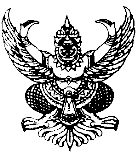            		บันทึกข้อความส่วนราชการ  คณะวิทยาศาสตร์และเทคโนโลยี มหาวิทยาลัยราชภัฏสงขลาที่   ………………………………….		วันที่   ........................................................เรื่อง  ขอให้ออกหนังสือขอเข้านิเทศนักศึกษาเข้าฝึกประสบการณ์วิชาชีพเรียน    คณบดีคณะวิทยาศาสตร์และเทคโนโลยี	ตามคำสั่งที่............/............แต่งตั้งอาจารย์นิเทศก์การฝึกประสบการณ์วิชาชีพของนักศึกษา ภาคปกติ ประจำภาคเรียนที่ ......./..................เพื่อให้การนิเทศนักศึกษาเป็นไปด้วยความเรียบร้อย จึงขอให้คณะทำหนังสือแจ้งสถานที่ฝึกประสบการณ์วิชาชีพทราบ เพื่อให้อาจารย์นิเทศเข้านิเทศนักศึกษา รายละเอียดดังนี้	จึงเรียนมาเพื่อโปรดออกหนังสือขอเข้านิเทศนักศึกษา 					    ลงชื่อ................................................ (..............................................)สถานที่ฝึกประสบการณ์ชื่อนักศึกษาวันที่/เวลาขอเข้านิเทศเรียน.......สถานที่ (ระบุ)วันที่..............เวลา............ถึง..........